S a n a m e d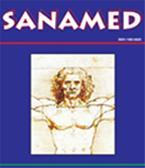 Medical JournalNovi PazarEditor in chief:  prim dr Avdo CeranicPalih boraca 52, 36300 Novi Pazar, Serbia mob +381 63 640 850e-mail: sanamednp2006@ gmail.comA U T H O R	S T A T E M E N TManuscript title   ________________________________________________________________________________________________________________Authors	_____________________________________________________________________________________________________________________________Statement to be signed by all authorsWe approve the submission of this paper to medical journal SANAMED, for publication. We confirm that neither the manuscript submitted nor any part of it has been published nor is being considered for publication elsewhere in any language or any formThe authors confirm that they had complete access to the study data supporting this publication.We declare that all listed authors have made substantial contributions to all parts of the manuscript. We also declare that no-one who qualifies for authorship has been excluded from the list of authorsThe Corresponding Author agrees to communicate with all other authors and will obtain their approval for the final version to be published.I/we state that the submitted work is my/our own and that copyright has not been breached in seeking its publicationI/we declare that re-publication of any data (e.g. a secondary analysis or translation) will not constitute redundant publication, will not breach copyright and will reference the original publicationPlease return this form to medical journal Sanamed to e-mail adress: sanamednp2006@gmail.comAuthor Print NameAuthor SignatureDate + date of birth1.2.3.4.5.6.7.8.9.